様式第4号(第6条関係) 注　1　氏名は、戸籍上の文字で記入すること。　　 2　免許証を破り、または汚した場合には、その免許証を添付すること。福井県証紙欄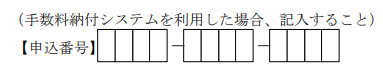 令和○年　○月　○日　　福井県知事　　杉本　達治　　様住所　福井市大手３丁目１７－１氏名　福井　花子　　　　　　　　（電話番号　0×0-△△△△-□□□□　）栄養士免許証再交付申請書　栄養士免許証の再交付を受けたいので、栄養士法施行令第6条第1項の規定により、次のとおり申請します。1　本籍(国籍)　　福井県2　住所　　　　　福井県福井市大手３丁目１７－１3　　　　　　※旧姓または通称名併記の希望がある場合、以下を記載　（　　　　　　　　　）　　（　　　　　　　　　　　　）4　生年月日　　平成○年　○月　○○日5　再交付を受けようとする理由　　　紛失のため　汚れたため6　免許証の番号　　第○○○○号7　免許の年月日　　平成○年　○月　○○日